13034 30th Ave Hallie Town Office        								 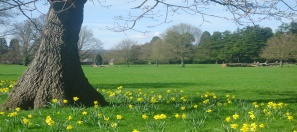 Tuesday, April 20, 2021                5:30 pm Oath of Office 1) Call to order per ss 19.842) Roll Call:  Mr. Marquardt _____  Mr. Bergeman _______  Mr. Eslinger ______3) Members of the public wishing to be heard4) Approve minutes of the February March 10, 2021 Meeting5)   Old Business:      A) County Hwy P tire issue      B) Comprehensive Plan      C) Chippewa Fire District MOU      D) 10th Ave Road Update      E) 2020 Budget Carry Over 6) New Business:       A) Appoint Town Clerk       B) Appoint Fire Board Representative       C)  Update on Deputy Clerk position       D)  Road Clean Up       E) American Rescue Plan Act of 2021 funding to the Town of Hallie       F) Board Of Revue Update   7) Correspondence   8)  Department Reports      A) Roads      B) Fire Department      C) Clerk /Treasures Report9) Approve Vouchers and Pay Bills10) Set next meeting date for June 7, 2021 11) Adjourn